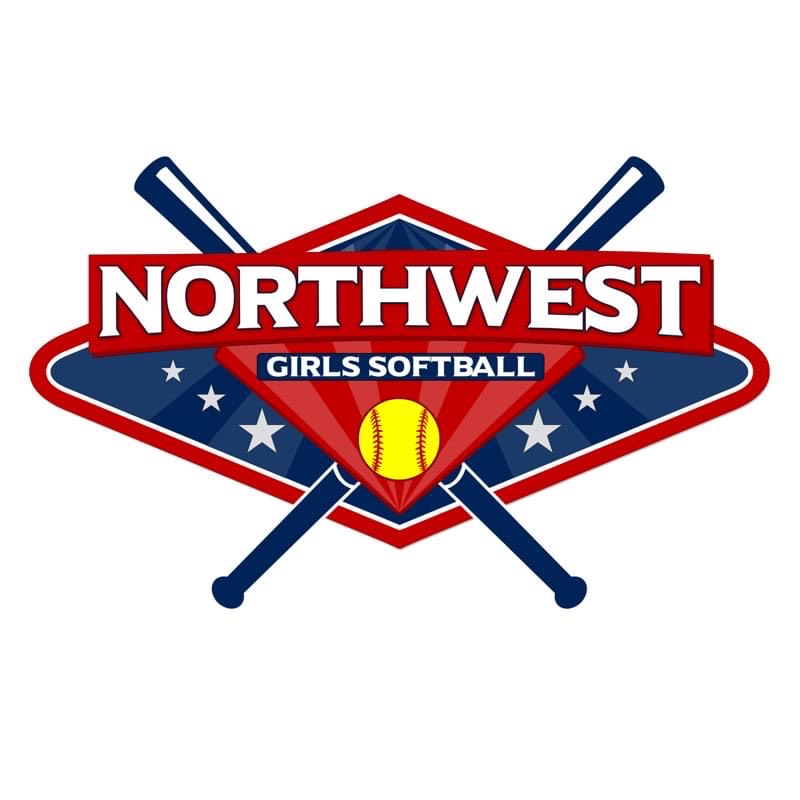 Spring 2024 Uniform Order Form ORDER FORMS DUE TO UNIFORMS.NWGS@GMAIL.COM by 5pm Thursday, January 18th.(Please type directly into this form and email back)Pant Color Options: Black, Graphite, Gray, Navy, Royal, Scarlet, WhiteSock / Belt Color Options: Black, Brown (belt only), Cardinal, Forest Green, Gold, Hot Pink, Kelly Green, Light Blue, Maroon, Navy, Neon Green, Orange, Pink, Purple, Royal, Scarlet, Teal, Vegas Gold, WhiteView COLOR and SIZE options below:Coaches and parent jerseys are available to order upon request and will be an added charge of $27.95/jersey **Coaches jersey’s can only be purchased for ACE Certified coaches****If you need more coaches/parent jerseys please indicate when emailing Andrea Bares - uniforms.nwgs@gmail.com Team Name:Age Division:Coach Name:Coach Phone #:Jersey design approved and on file with Turf?:Pant Color:Sock Color:Belt Color:Belt Color:Tournament W. T. Low-Rise Pant (champrosports.com)Multi-Sport Sock (champrosports.com)MVP Belt (champrosports.com)Girls: S-XLAdult: S-3XL(Please see size guide on website for more info)Girls Shoe Size 7-13 (X-Small)Girls Shoe Size 13-6 (Small)Girls Shoe Size 6-9 (Medium)Women’s Shoe Size 10-13 (Large)Adult - adjusts from 24" to 48"Youth - adjusts from 18" to 34"Player Last Name or Nickname(will be on back of jersey)Jersey # Jersey Size Pant SizeSock SizeBelt SizeEx.Bares6YSMYSMSYouth12345678910111213CoachAmount Due: $27.95Amount Due: $27.95Amount Due: $27.95CoachAmount Due: $27.95Amount Due: $27.95Amount Due: $27.95CoachAmount Due: $27.95Amount Due: $27.95Amount Due: $27.95CoachAmount Due: $27.95Amount Due: $27.95Amount Due: $27.95